MUSIC DEPARTMENT LEAD (INSTRUCTOR)The Heart of RiverdaleThe Heart of Riverdale invites applications for the permanent full-time position of Music Department Lead (Instructor).  A 12-month part-time contract may be considered.   Does the idea of leading and managing a Music Department excite you?  If so, the Heart of Riverdale Community Centre in Whitehorse, Yukon is seeking a leader who wants to be part of our Creative Teaching Team and we have this fantastic opportunity for you. 
WHAT AND WHERE IS THE HEART OF RIVERDALE?The Heart of Riverdale is an arts-based community centre located in the mountain valley City of Whitehorse, Yukon.   WHAT WILL YOU BE DOING? Reporting to the Executive Director and Creative Producer, you will be providing music program coordination and supervision consistent with the mission, vision, goals and objectives of The Heart. You will also supervise and coordinate classes and participate in various student performances.
WHAT WILL YOU GET OUT OF IT?The opportunity to work in a city surrounded by a pristine wilderness playground Performance and training opportunitiesFree access to rehearsal spaceExtended Health Benefits (dental, physio, prescription drugs) depending on hours of workThe chance to work with a fantastic and creative team of community-minded artistsSalary will depend on skills and backgroundSome relocation expenses may be covered
WHAT DO YOU BRING TO THE TEAM?You are a role model who loves new experiences and can handle the adventure and challenges of living in the Canadian North.  With your strong leadership, organizational and communication skills, you will thrive in working with a diverse group of teachers and students.  You have a FUN side that will allow the youth to enjoy the program and feel good about themselves.  You have a Bachelor’s degree in music, a music qualification from an accredited college and previous teaching experience.  Those with supervisory experience and experience in teaching music to young students will be given preference.  Experience in conducting group and private lessons and performance experience and skills are assets.
Additional Information:Anyone who can legally work in Canada can apply for this job. If you are not currently authorized to work in Canada, the employer will not consider your job application.  If necessary, we may consider the Yukon Nominee Program for the right candidate from abroad.Job Requirements: Travelling within Whitehorse and to communities within the Yukon.  Conditions of Employment:  Vulnerable Sector RCMP security clearance; valid Yukon Class 5 driver’s license; all THOR employees are expected to conduct their duties in a harmonious and cooperative manner. Willingness to travel within Whitehorse and to communities within the Yukon, as required. Willingness to keep up-to-date in your discipline and to be involved in all areas of art initiatives and special events.

WHAT’S YOUR NEXT STEP?You are invited to apply in confidence quoting ‘THOR-2023-05’ in the subject line, with your cover letter, resume, references, and any supporting documents to Laurette Sylvain, Human Resource Consultant at humanresources@theheartofriverdale.com. Deadline: Open until filled.  A job description can be obtained by request.  For additional information about the position, please contact:  Andrea Simpson-Fowler, Executive Director, phone: 867-667-6700 or email andrea@theheartofriverdale.com.  Visit www.theheartofriverdale.com. for information about the organization and visit whitehorse.ca and yukon.ca for information on Whitehorse and living in the Yukon!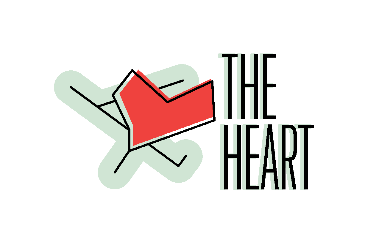 